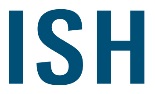 ISH 2019: la forza innovativa dell’acqua.Da lunedì a venerdì! ISH – World’s leading trade fair for HVAC + Water – mette a disposizione degli operatori nazionali e internazionali un ulteriore giorno lavorativo per visitare la manifestazione. Un’ampia offerta merceologica, una visita in fiera intuitiva, un programma collaterale stimolante – ISH 2019 definirà i nuovi standard del settore grazie a un layout totalmente rinnovato del quartiere fieristico e a una nuova veste.ISH è la vetrina dell’industria globale e presenta nel settore “Water” soluzioni sostenibili per il settore idrosanitario e design d’avanguardia per l’ambiente bagno. Tra i temi principali si annoverano: “Sistemi di gestione dell’acqua intelligenti”, “Acqua potabile e pulita”, “Il bagno assistito come luogo per il servizio di assistenza domiciliare”. Altro tema chiave: “Il colore nell’ambiente bagno”. Scopri già qui quali tendenze detteranno lo stile per l’arredo bagno. Parallelamente, a ISH 2019, il settore “Energy“ si focalizzerà sulle efficienti tecnologie del futuro per l’edilizia intelligente.Stabilisci nuovi contatti e raccogli preziosi impulsi per un futuro commerciale di successo – partecipa a ISH (11-15 marzo 2019).www.ish.messefrankfurt.com.www.ish.messefrankfurt.com/facebookwww.ish.messefrankfurt.com/twitterwww.ish.messefrankfurt.com/googlepluswww.ish.messefrankfurt.com/youtube